HHCC SYDNEY ZOO OUTING, MAY 8, 2021Convenor: Marion Anstis, Mobile: 0429 456 169Meeting Point: Outside Sydney Zoo entrance, 700 Great Western Highway, Bungarribee. Sydney Zoo is in the Western Sydney Parklands, in Greater Western Sydney, New South Wales, Australia and is located 38 kilometres west of the Sydney central business district. It occupies a 16.5-hectare site.Meeting Time: 9amTickets: Available online, pre-booked price for Adult: $36.80; Student/Senior: $29.50; Child 3-15 yrs: $26.40However, if you apply online through your Service NSW app/account for your 4 ‘Dine and Discover’ vouchers, they will be sent to your phone/computer and will be in the form of QR codes, one of which can be scanned. It may be even less for Senior tickets than the price below:Sydney Zoo Adult tickets just $14.99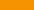 With school holidays around the corner and so many new arrivals, there is no better time to visit Sydney Zoo.Purchase any adult day pass for just $14.99 when you use your Discover NSW voucher!Use promo code DISCOVER at checkout.PLUS, you can redeem your $25 Dine NSW voucher at any food outlet at Sydney Zoo.Suggested Camera gear: You will need a longer lens, preferably with a zoom, from 300mm to 600mm, but 70-200mm can produce some great results when you can get close enough. The lower end of the zoom is useful for larger animals, but much of the time you will need the longer focal length, as many exhibits are larger enclosures and animals may be fairly distant. I don’t think flash will be allowed in the nocturnal house, so you will then need a slower shutter speed and a pretty high ISO with your widest aperture if you wish to try in there.NB: PLEASE TEXT MARION BY MAY 4 IF YOU ARE PLANNING TO ATTEND. WE WILL KEEP IN A GROUP INTIALLY, BUT THERE WILL BE PLENTY OF CHANCE FOR YOU TO ROAM ON YOUR OWN. MEETING FOR LUNCH AT CAFÉ ARE TO BE INDICATED ON DAY.